Impresso em: 07/08/2023 21:15:42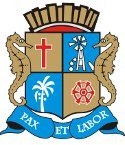 Matéria: EMENDA 28 AO PL Nº220-2021Autor: RICARDO MARQUESGoverno de Sergipe Câmara Municipal de AracajuReunião: 117 SESSÃO OrdináriaData: 15/12/2021Parlamentar	Partido	Voto	HorárioBRENO GARIBALDE CÍCERO DO SANTA MARIA DR. MANUEL MARCOS EDUARDO LIMAEMÍLIA CORRÊA FABIANO OLIVEIRA FÁBIO MEIRELES ISACLINDA BRASIL PAQUITO DE TODOS PR. DIEGOPROF. BITTENCOURT PROFª. ÂNGELA MELO RICARDO MARQUES RICARDO VASCONCELOSSÁVIO NETO DE VARDO DA LOTÉRICA SGT. BYRON ESTRELAS DO MAR SHEYLA GALBASONECA VINÍCIUS PORTOANDERSON DE TUCAUNIÃO BRASIL PODEMOS PSDREPUBLICANOS PATRIOTAPP PODEMOS PDTPSOL SOLIDARIEDADE PPPDT PTCIDADANIA REDE PODEMOS REPUBLICANOS CIDADANIA PSDPDT PDTSIM SIM SIM SIM SIM NÃO NÃO SIM SIM SIM SIM NÃO SIM SIM SIM SIM SIM SIM NÃO NÃONão Votou11:20:5611:21:1911:20:5911:20:5611:21:0811:21:4811:21:5211:21:5211:20:5611:21:3311:21:0111:21:1711:20:5611:21:1311:20:5611:21:3911:21:0211:20:5811:21:4711:21:35NITINHOBINHOJOAQUIM DA JANELINHAPSDPMN SOLIDARIEDADEO Presidente não VotaNão Votou Não VotouTotais da Votação	Sim: 15Resultado da Votação: APROVADONão: 5Abstenção: 0	Total de Votos Válidos: 20